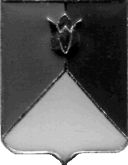 СОБРАНИЕ ДЕПУТАТОВ КУНАШАКСКОГО МУНИЦИПАЛЬНОГО РАЙОНА ЧЕЛЯБИНСКОЙ ОБЛАСТИРЕШЕНИЕ 11 заседание« 20 »  декабря  2017 г.  № 161Об утверждении Программы комплексного развития социальной  инфраструктуры  МО Саринское сельское поселение Кунашакского муниципального  района на период до 2028 годаРуководствуясь Федеральным законом от 06.10.2003 года № 131-ФЗ «Об общих принципах организации местного самоуправления в Российской Федерации», Градостроительным кодексом Российской Федерации,   Постановлением Правительства Российской Федерации от  01 октября 2015 года №1050 «Об утверждении требований к программам комплексного развития социальной инфраструктуры поселений, городских округов», Уставом Кунашакского муниципального района, Собрание депутатов Кунашакского муниципального районаРЕШАЕТ:1.Утвердить прилагаемую Программу комплексного развития социальной  инфраструктуры  МО Саринское сельское поселение Кунашакского муниципального  района на период до 2028 года.2.Настоящее решение вступает в силу со дня его подписания и  подлежит опубликованию в средствах массовой информации в соответствии с  действующим законодательством.  Председатель Собрания депутатов                                                                                   А.В. Платонов